BVA Advanced Eye Care 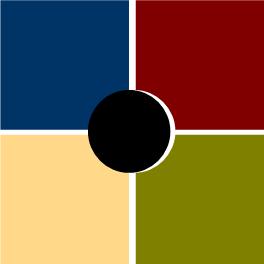 14701 N. Santa Fe Ave., Edmond 3151 W. Tecumseh Rd., Norman Edmond: 405-752-2733 Norman: 405-310-3088Helpful hints to get ready for your appointment with BVA! Please call us if you have any questions or concerns. Please arrive 10 minutes early to your appointment Be sure all online forms have been filled out prior to your appointment Have your photo ID and your insurance cards ready upon arriving Please bring any and all medication, allergy and surgery lists with you  If you need to reschedule please give us 24 hours’ notice Check with our office if you aren’t sure you need to remove your contact lens prior to your appointment (some appointments require a couple weeks) You may need a driver Cataract evaluations can take up to 3 hours to complete all needed testing for a successful surgery. Please make arrangements for this time with your schedules and your drivers. Reminder: You are not having surgery today; surgery will be scheduled after your evaluation is complete. 